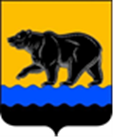 СЧЁТНАЯ ПАЛАТА ГОРОДА НЕФТЕЮГАНСКА16 мкрн., д. 23, помещение № 97, г. Нефтеюганск, Ханты-Мансийский автономный округ - Югра(Тюменская область), 628310, телефон: 20-30-54, факс: 20-30-63 е-mail: sp-ugansk@mail.ru_____________________________________________________________________________________ЗАКЛЮЧЕНИЕ на проект изменений в муниципальную программу города Нефтеюганска «Развитие жилищно-коммунального комплекса и повышение энергетической эффективности в городе Нефтеюганске»Счётная палата города Нефтеюганска на основании статьи 157 Бюджетного кодекса Российской Федерации, Положения о Счётной палате города Нефтеюганска, рассмотрев проект изменений в муниципальную программу города Нефтеюганска «Развитие жилищно-коммунального комплекса и повышение энергетической эффективности в городе Нефтеюганске» (далее по тексту – проект изменений), сообщает следующее:1. При проведении экспертно-аналитического мероприятия учитывалось наличие экспертизы проекта изменений:1.1. Департамента финансов администрации города Нефтеюганска на предмет его соответствия бюджетному законодательству Российской Федерации и возможности финансового обеспечения её реализации из бюджета города Нефтеюганска.1.2. Департамента экономического развития администрации города Нефтеюганска на предмет соответствия:- Порядку принятия решения о разработке муниципальных программ города Нефтеюганска, их формирования, утверждения и реализации, утверждённому постановлением администрации города Нефтеюганска от 18.04.2019 № 77-нп «О модельной муниципальной программе города Нефтеюганска, порядке принятия решения о разработке муниципальных программ города Нефтеюганска, их формирования, утверждения и реализации» (далее по тексту – Порядок);- Стратегии социально-экономического развития муниципального образования город Нефтеюганск, утверждённой решением Думы от 31.10.2018 № 483-VI «Об утверждении Стратегии социально-экономического развития муниципального образования город Нефтеюганск на период до 2030 года»:- структурных элементов (основных мероприятий) целям муниципальной программы;- сроков её реализации задачам;- целевых показателей, характеризующих результаты реализации муниципальной программы, показателям экономической, бюджетной и социальной эффективности, а также структурных элементов (основных мероприятий) муниципальной программы;- требованиям, установленным нормативными правовыми актами в сфере управления проектной деятельностью.2. Представленный проект соответствует Порядку.3. Проектом изменений планируется увеличить объём финансирования на общую сумму 92 975,204 тыс. рублей, в том числе: 3.1. По основному мероприятию 1.1 «Реализация энергосберегающих мероприятий в муниципальном секторе» увеличить расходы за счёт средств местного бюджета по соисполнителю департаменту образования  администрации города Нефтеюганска на разработку проектно-сметной документации для внедрения автоматического регулирования для систем отопления и горячего водоснабжения, на поставку комплекта оборудования для узла учёта тепловой энергии в общей сумме 500,000 тыс. рублей.3.2. По основному мероприятию 4.1 «Улучшение санитарного состояния городских территорий» увеличить расходы за счёт средств местного бюджета по ответственному исполнителю департаменту жилищно-коммунального хозяйства администрации города Нефтеюганска (далее - ДЖКХ) на оказание услуг по приёму и складированию снежных масс в сумме 6 030,667 тыс. рублей.3.3. По основному мероприятию 4.2 «Благоустройство и озеленение города» увеличить расходы за счёт средств местного бюджета по ответственному исполнителю ДЖКХ на субсидию из бюджета города Нефтеюганска на возмещение затрат по организации уличного, дворового освещения и иллюминации в городе Нефтеюганске в сумме 14 662,045 тыс. рублей.3.4. По основному мероприятию 5.1 «Организационное обеспечение функционирования отрасли» увеличить расходы за счёт средств местного бюджета по ответственному исполнителю ДЖКХ на фонд заработной платы в общей сумме 69 913,792 тыс. рублей, в том числе на 2023 год – 10 441,099 тыс. рублей, на 2024 год – 8 496,099 тыс. рублей, на  2025 год – 8 496,099 тыс. рублей, на 2026-2030 годы – 42 480,495 тыс. рублей.3.5. По основному мероприятию 6.1 «Реализация полномочий в сфере жилищно-коммунального комплекса» увеличить расходы за счёт средств бюджета автономного округа по ответственному исполнителю ДЖКХ на капитальный ремонт объектов водоснабжения и водоотведения в общей сумме 1 868,700 тыс. рублей.На основании вышеизложенного, по итогам проведения экспертизы замечания и рекомендации отсутствуют.Председатель							С.А. ГичкинаИсх. СП-253-3 от 24.04.2023Исх. СП-253-3 от 24.04.2023